4121 Wilson Boulevard Tenth Floor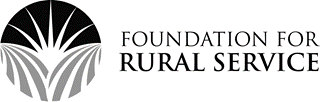 Arlington, VA 22203703.351.2026YOUTH TOUR 2021Student PacketThis packet contains:Student Registration FormParental Liability Release FormStudent Conduct GuidelinesMedical Permission FormFlight Itinerary (see telco for flight arrangements)Youth Tour AgendaCompleted forms that need to be returned to your Telco:(All forms must be forwarded to FRS by April 9, 2021)Student Registration FormSigned Parental & Liability Release FormSigned Delegate Conduct Guidelines FormSigned Medical Consent FormFlight Itinerary FormRecent School Photograph to include in the Youth Tour Yearbook (will be distributed to all attendees) (Electronic (PDF) version of photo if possible)QUESTIONS? CALL FRS AT (703) 351-2026**ALL INFORMATION IS DUE TO FRS NO LATER THAN APRIL 9, 2021**STUDENT REGISTRATION FORM(Due to FRS no later than April 9, 2021)FIRST NAME: 	LAST NAME 	Nickname (if applicable) 	AGE:	SEX:	M	F	BIRTHDAY:  	(MUST BE UNDER 18 YEARS OLDat the time of Youth Tour in June)SPONSOR TELCO/COMPANY:  	HOME ADDRESS:  	Street	City	State	ZipHOME PHONE: (	)	STUDENT CELL PHONE: (	)	STUDENT E-MAIL ADDRESS (if applicable) 	SCHOOL: 	SCHOOL ACTIVITIES: 	EXTRACURRICULAR ACTIVITIES:  	HOBBIES & OTHER INTERESTS:TELL US ABOUT YOUR HOMETOWN:PARENTAL RELEASE FORMInstructions:This form must be completed for each participating student by their parent or guardian. By signing this form, parent(s)/guardian(s) grant consent for their child to attend the 2021 FRS Youth Tour in Washington, D.C. Your signature releases your child into the supervision of the FRS staff and all accompanying chaperones.Liability InformationParents/Guardians of this student agree, by affixing their signatures, to the conditions set forth here-in.Being parents/guardians of son/daughter who is to be the representative on the Foundation for Rural Service Youth Tour, we hereby agree to release FRS/NTCA, its representatives, agents, servants, and employees from liability for any injury to said minor—resulting from any cause whatsoever occurring to said minor at any time while attending the 2021 FRS Youth Tour – including travel to and from said event, excepting only such injury or damage resulting from willful acts of such representatives, agents, servants, and employees.This form also grants FRS full permission to use any photographs, or videos of the students on the foundation’s Web site, in print materials and/or in promotional pieces for future tours.Signature(s) acknowledge that all parties have read and concur with the information contained hereinParent/Guardian	DateDELEGATE CONDUCT GUIDELINESThe term delegate shall refer to the student representing their sponsoring telco at the 2021 Foundation for Rural Service (FRS) Youth Tour.Students shall abide by all Youth Tour rules in a manner that will bring credit to their school and their sponsoring telco.At all times, students shall keep the assigned chaperone or FRS staff informed of their activities and whereabouts while in Washington, D.C.Students must stay in housing designated by FRS during the tour.Students shall participate in authorized activities only.Students shall not possess or use any alcoholic beverages or illegal drugs at any time, under any circumstances.Students shall respect and abide by the authority entrusted to the FRS staff and chaperones.Students will adhere to dress regulations established for the FRS Youth Tour.Identification badges must be worn as directed.Smoking, including electronic cigarettes and vaping, will not be permitted.Boys are not permitted in girls’ rooms and girls are not permitted in boys’ rooms at any time – unless an adult supervisor is present.FRS is a non-partisan organization. Students are expected to dress in a respectful manner and to avoid inappropriate attire. Examples of inappropriate attire include, but are not limited to, clothing with profanity, nude or semi-nude photos, sexually suggestive photos or messages, political slogans, political advertisements, and politically suggestive cartoons or drawings.ACTION TO BE TAKEN IF STUDENT VIOLATES DELEGATECONDUCT GUIDELINES: Student will be sent home immediately and sponsoring company, school, and parents will be notified.I, 	, agree to abide by these Delegate Conduct Guidelines.	Signature of Delegate	DaMEDICAL CONSENT FORMSTUDENT: 	Student Birthdate:	/ 	/ 	(MUST BE UNDER 18 YEARS OLDat the time of Youth in June)HOME ADDRESS:    	Street	City	State	ZipHOME TELEPHONE: _( 	) 	STUDENT’S PRIMARY DOCTOR:  	DOCTOR’S ADDRESS:  	DOCTOR’S TELEPHONE: work: _( 	) 		home: (    ) 	INSURANCE COMPANY/POLICY #: (Include Medicare, etc.)Please note that the student will be required to bring a current medical insurance card with him/her on the trip. Should an uninsured student require medical assistance, the student’s parent or guardian must accept full financial responsibility.INSURANCE CO.: 	POLICY # 	(Indicate ‘None’ if uninsured) PARENT/GUARDIAN:  			ADDRESS:  	TELEPHONE: work: (	)		Home: (	)	ALTERNATE CONTACT/RELATIONSHIP:  	ADDRESS:  	TELEPHONE: work: (	)	Home: (	)	Please describe, in detail, any medical conditions or special needs, past or present, which need to be brought to our attention. Include all allergies, medicinal reactions, mental health problems, physical handicaps, heart and/or lung problems, seizures, convulsions, blackouts, etc. If you are currently taking any medications, please state the medication, its purpose and the prescribing physician and his/her phone number. Please also include any severe food allergies.(1)Continued on Next PageMEDICAL CONSENT FORM, CONT.The Federal Health Insurance Portability and Accountability Act, commonly referred to as HIPPA, requires an individual or the individual’s legal representative (parent of a minor, legal guardian) to provide permission for the release and exchanges of that individual’s health information in certain circumstances. By signing this form, you are giving health care providers permission to share medical information with the representatives from the Foundation for Rural Service (FRS).In the event of an emergency, representatives from FRS will try to contact the parents or legal guardians prior to the administration of any medical treatment.I/We the parents or legal guardian of 	, a participant in the FRS Youth Tour, June 5 - June 9, 2021, give authorization for communication between medical providers and the representatives from the Foundation for Rural Service.Instructions: Parent/Guardian … Please check and sign ONE of the following statements. 		1. In the case of an emergency, I grant full permission for immediate medical treatment (as required) by an attending physician while my child is in Washington, D.C. attending the FRS Youth Tour, June 5 - June 9, 2021. I accept full financial responsibility for any medical treatment received. 		2. In the case of an emergency, I DO NOT grant permission for any medical treatment (as required) by an attending physician until I have been contacted. If I grant permission for treatment, I will then accept full financial responsibility for any medical treatment received.Parent/Guardian Signature	Date(2)FLIGHT ITINERARY(Please attach a copy of the original flight itinerary issued by travel agent or airline)ARRIVAL: Saturday, June 5, 2021Please plan to arrive at Reagan National Airport (DCA) between 12:30 p.m. to 5:30 p.m.Departure City & Time: 	Airline & Flight Number:	Connecting Flight City if applicable):	Connecting Flight Airline & Flight Number (if applicable):	Arrival Time at DCA:	DEPARTURE: Wednesday, June 9, 2021Please plan to depart Reagan National Airport (DCA)between 7:30a.m. to 1:00 p.m. (Please note: FRS has the students arrive at the airport 2 hours before their scheduled departure to ensure time to get through security. This means if their flight departs at 7:30a.m., they will be at the airport at 5:30a.m.)Departure City & Time: Airline & Flight Number:	Connecting Flight City (if applicable): 	Connecting Flight Airline & Flight Number (if applicable) 	Arrival Time at destination:	A representative from the foundation will meet each student and chaperone at the end of the hallway as he/she walks toward the baggage claim area. Airport transportation will be provided to and from the hotel. FRS representatives will only pick up individuals at Reagan National Airport (DCA) - please note that there are 3 airports in the Washington area please confirm that you are flying into and out of Reagan National Airport (DCA) when making reservations.If you have any concerns regarding your flight itinerary to Washington, DC please contact Brock before you book at (703) 351-2026.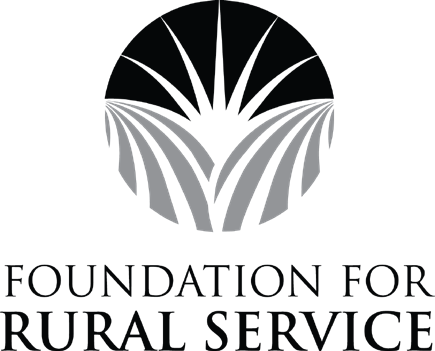 2021 YOUTH TOUR AGENDA(Preliminary)Saturday, June 512:30 p.m. - 5:30 p.m.	Arrival in Washington, DC 6:00 p.m. - 6:30 p.m.	Chaperone Orientation Meeting6:30 p.m. - 10:00 p.m.	Buffet Dinner, Review of Youth Tour, Orientation ActivitiesSunday, June 68:00 a.m. - 8:45 a.m.	Breakfast and Review of Days Activities 9:00 a.m. - 11:15 a.m.	Tour of Arlington National Cemetery 11:30 a.m. - 5:15 p.m.	Lunch & visit at the Smithsonian Museums 5:30 p.m. - 6:30 p.m.	Dinner at Union Station Food Court6:30 p.m. - 9:30 p.m.	Night Tour of Washington D.C.(including stops at the White House, WWII, Vietnam & Korean War Memorials, Lincoln Monument)Monday, June 77:30a.m. - 8:15 a.m.	Breakfast and Review of Days Activities 9:00a.m - 2:30 p.m.	Educational Session: “A Visit to the Hill”Sightseeing time at U.S. Capitol, Library of Congress, Supreme Court or you can visit your state Congressman or Senator2:45 p.m. - 3:00 p.m.	Group Photo at Capitol3:00 p.m. - 4:30 p.m.	Tour of the Jefferson, FDR & Marin Luther King Memorials 5:00 p.m. - 7:00 p.m.	Bowling & Dinner at Bowlmor Lanes8:00 p.m. - 9:30 p.m.	FRS Breakout Session on Rural AmericaTuesday, June 87:30 a.m. - 8:15 a.m.	Breakfast and Review of Days Activities 9:15 a.m. - 11:00 a.m.	Educational Session: “A Visit to the FCC”Federal Communications Commission (FCC) staff11:30 a.m. - 2:30 p.m.	Tour the Newseum (with lunch)3:00 p.m. - 5:00 p.m.	Cultural Experience 7:00 p.m. - 11:00 p.m.	Farewell Dinner & DanceWednesday, June 97:30 a.m. - 1:00 p.m.	Return Home*In some instances, traffic, weather, or other issues may interfere with scheduled events. This itinerary is subject to change, at the discretion of the FRS staff, at any time.